جشنواره ایده های خلاق و نو دانشجویی در علوم انسانی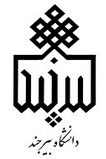 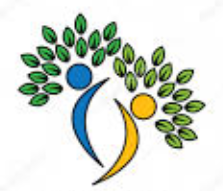 مدیریت پژوهشی دانشکده ادبیات و علوم انسانی برگذار می کند:اولین جشنواره ایده های نو در علوم انسانی با ماهیت بین رشته ای در هفته پشوهش برگزار می شود:اهداف فراخوانحمایت از ایده های دانشجویان، تشویق ایده های نو آورانه و خلاق، هدایت دانشجویان جهت گاربردی کردن ایده ها و تشکیل گروه ایده های برتر دانشجویی. معیارهای ارزیابی ایده هانیاز محور بودن جامعه، نوآوری، کاربردی بودنسیاست های فراخوان ایده برترتاریخ آخرین مهلت ارسال ایده ها:علاقه مندان می توانند فرم معرفی ایده را از وبسایت دانشگاه بیرجند/دانشکده ادبیات و علوم انسانی/ پژوهش/ هفته پژوهش 98 دریافت کرده و پس از تکمیل به همراه مستندات به کارشناس پژوهشی تحویل نمایند. فایل های مرتبط می تواند شامل، گزارش، عکس،فیلم یا فایل های پیاده سازی ایده باشد. مدیریت پژوهشی دانشکده ادبیات و علوم انسانی